TOWN OF NIAGARA                     COUNTY OF NIAGARA, STATE OF NEW YORK                   NIAGARA FALLS, N.Y.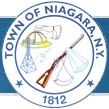   7105 Lockport Road                                                                                     	                       	  PHONE:  297-2150 Niagara Falls, New York 14305     	 	 	 	                                          FAX:  297-9262AGENDATOWN OF NIAGARA   ZONING BOARD OF APPEALS April 9, 2024 The meeting opens at 6:30 P.M. with the Pledge of Allegiance. PUBLIC HEARINGPATRICK J. LUMArea Variance4002 Seneca ParkwayTax Map No. 132.11-1-2Applicant seeks relief of Town of Niagara Zoning Ordinance §245-32(B)(2). Applicant wishes to erect a 4-foot fence, one foot higher than the three feet maximum allowed.PUBLIC HEARING LEFT OPENED DURING THE DECEMBER 12, 2023 MEETING (Tabled) DEANNA HYCHE of the BROADWAY GROUP MARC ROMANOWSKI agent for the BROADWAY GROUP LLC.Area Variance 9400 Lockport Road Tax Map No. 132.14-1-4 Applicant seeks relief of Town of Niagara Zoning Ordinance §245-54(B)(2). The applicant is requesting 35 parking spaces instead of the 76 parking spaces required.	REGULAR MEETINGPATRICK J. LUMArea Variance4002 Seneca ParkwayTax Map No. 132.11-1-2Applicant seeks relief of Town of Niagara Zoning Ordinance §245-32(B)(2). Applicant wishes to erect a 4-foot fence, one foot higher than the three feet maximum allowed.PRESENTATIONS – As of 04/02/2024MINUTES Meeting minutes of the Zoning Board of Appeals March 12, 2024Next meeting of the Town of Niagara zoning Board of AppealsMay 14th, 2024 at 6:30 pm 